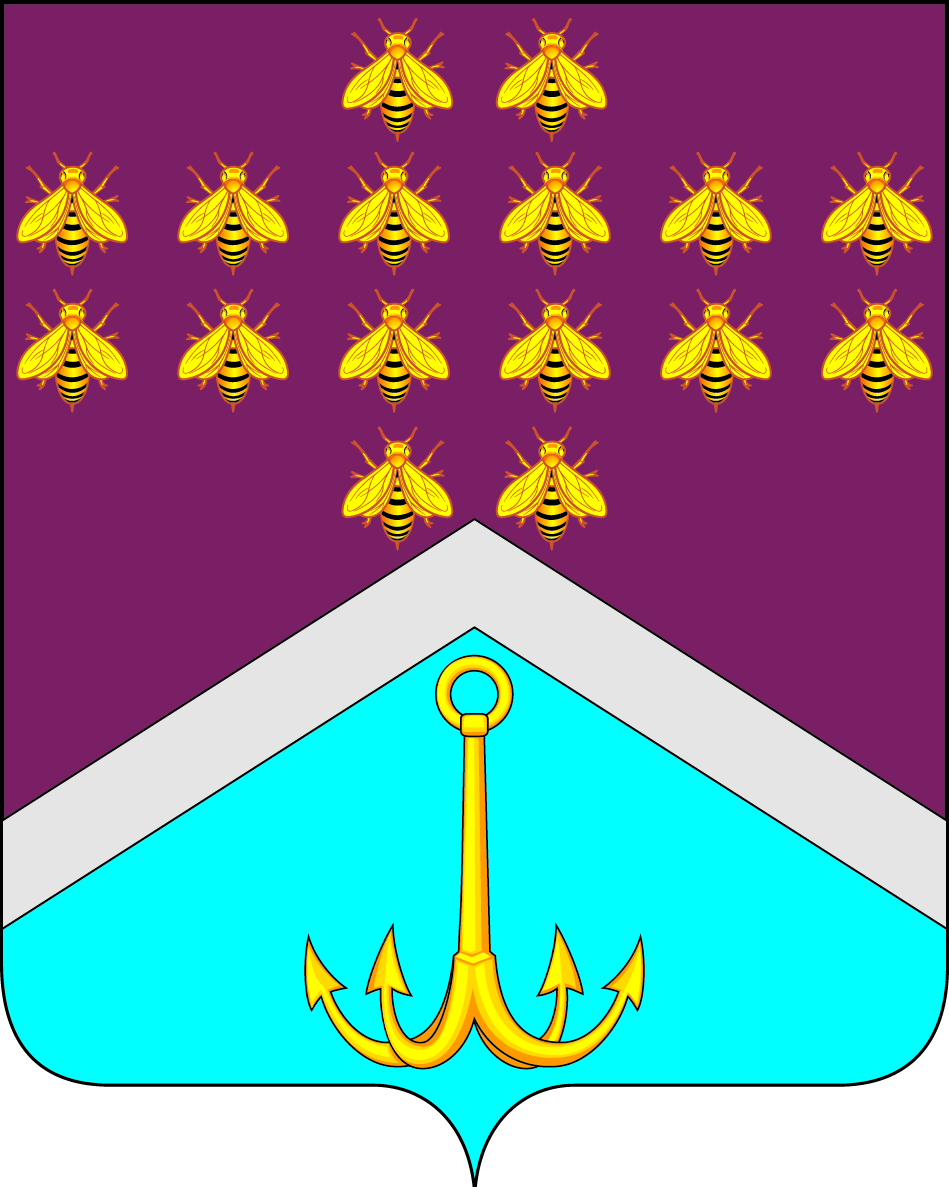 СОВЕТ НАРОДНЫХ ДЕПУТАТОВМОНАСТЫРЩИНСКОГО  СЕЛЬСКОГО ПОСЕЛЕНИЯБОГУЧАРСКОГО МУНИЦИПАЛЬНОГО РАЙОНАВОРОНЕЖСКОЙ ОБЛАСТИРЕШЕНИЕот «16» мая 2019 года № 283         с. МонастырщинаО внесении изменений в решение Совета народных депутатов Монастырщинского сельского поселения Богучарского муниципального района от 05.02.2019 № 268 «Об утверждении Положения о самообложении граждан в Монастырщинском сельском поселении Богучарского муниципального района Воронежской области»В соответствии с Федеральным законом от 06.10.2003 № 131–ФЗ «Об общих принципах организации местного самоуправления в Российской Федерации», Уставом Монастырщинского сельского поселения, Совет народных депутатов Монастырщинского сельского поселения решил:1. Внести следующие изменения в решение Совета народных депутатов Монастырщинского сельского поселения от 05.02.2019 № 268 «Об утверждении Положения о самообложении граждан в Монастырщинском сельском поселении Богучарского муниципального района Воронежской области»:1.1. Пункты 7, 10, 11 приложения к решению «Положение о самообложении граждан в Монастырщинском сельском поселении Богучарского муниципального района Воронежской области» исключить.2. Контроль за исполнением настоящего решения возложить на главу Монастырщинского сельского поселения Сывороткина Юрия Николаевича.Глава Монастырщинскогосельского поселения                                                                       Ю.Н.Сывороткин